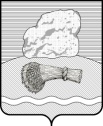 РОССИЙСКАЯ ФЕДЕРАЦИЯКалужская областьДуминичский районСельская Дума сельского поселения«Село Вёртное» РЕШЕНИЕ«17»  июня  2022 года                                                 	                                             № 10                                  Об утверждении Положения о порядке ведения реестра муниципальных   служащих муниципального образования сельское поселение «Село Вёртное»             В соответствии со статьей 31 Федерального закона от 02.03.2007 № 25-ФЗ «О муниципальной службе в Российской Федерации», руководствуясь статьями 8, 45 Устава муниципального образования сельское поселение «Село Вёртное», сельская Дума сельского поселения «Село Вёртное» РЕШИЛА:            1. Утвердить Положение о порядке ведения реестра муниципальных служащих муниципального образования сельское поселение «Село Вёртное», согласно приложению.            2. Решение сельской Думы сельского поселения «Село Вертное» от 04.05.2009 №10 «Об утверждении Положения о порядке ведения реестра муниципальных служащих в администрации сельского поселения «Село Вёртное» считать утратившим силу.            3. Настоящее решение подлежит обнародованию и размещению на официальном сайте органов местного самоуправления сельского поселения «Село Вёртное» http://vyortnoe.ru/.4. Настоящее решение вступает в силу после дня его обнародования.Глава сельского поселения                                                                Ю.В.ЛеоноваПриложениек решению сельской Думы сельского поселения «Село Вёртное» от «17»  июня  2022  № 10ПОЛОЖЕНИЕо порядке ведения реестра муниципальных служащихмуниципального образования сельское поселение  «Село Вёртное»1. Настоящее Положение определяет порядок ведения реестра муниципальных служащих муниципального образования сельское поселение «Село Вёртное» (далее – Реестр). 2. Реестр представляет собой перечень сведений о муниципальных служащих, замещающих должности муниципальной службы в органах местного самоуправления муниципального образования сельское поселение «Село Вёртное» (далее – муниципальный служащий). 3. Реестр состоит из разделов, соответствующих числу органов местного самоуправления муниципального образования сельское поселение «Село Вёртное», в которых образованы должности муниципальной службы.4. В каждый раздел Реестра включаются следующие сведения:1) индивидуальный (порядковый) номер записи;2) фамилия, имя, отчество (последнее – при наличии) муниципального служащего;3) дата рождения муниципального служащего;4) наименование замещаемой должности муниципальной службы, наименование органа местного самоуправления, в котором муниципальный служащий замещает должность муниципальной службы;           5) категория должности муниципальной службы;           6) группа должностей муниципальной службы;    7) дата поступления на муниципальную службу;8) сведения о профессиональном образовании муниципального служащего (уровень профессионального образования, наименование и год окончания образовательного учреждения, специальность, направление подготовки по диплому);9) сведения о получении муниципальным служащим дополнительного профессионального образования (повышение квалификации) год, учебное заведение, специальность; 10) классный чин муниципального служащего (наименование и дата присвоения);           11)стаж муниципальной службы;12) дата проведения последней аттестации муниципального служащего, решение аттестационной комиссии органа местного самоуправления, муниципального образования сельское поселение «Село Вёртное»;13) сведения о награждениях наградами РФ и наградами субъекта РФ;14) домашний адрес и телефон.5. Реестр ведется на основе сведений из личных дел муниципальных служащих по форме согласно приложению №1 к настоящему Положению.6. Порядок ведения Реестра включает в себя следующие административные процедуры:1) сбор и включение в Реестр сведений о муниципальных служащих;2) внесение в Реестр изменений и дополнений в соответствии с изменениями в кадровом составе муниципальных служащих;3) архивирование сведений об исключенных из Реестра муниципальных служащих; 4) формирование выписок из Реестра в соответствии с запросами лиц и организаций, имеющих доступ к запрашиваемой информации.7. Формирование и ведение Реестра осуществляется Главой администрации сельского поселения «Село Вёртное» (далее – Глава администрации) на основе данных, полученных непосредственно от муниципального служащего. 8. Глава администрации обязан не позднее 5 рабочих дней со дня поступления информации внести в Реестр сведения о муниципальных служащих, требующих включения или внесения изменений или дополнений в Реестр. 9. Формирование и ведение Реестра осуществляется в электронном виде. Реестр один раз в год по состоянию на 1 января с учетом изменений и дополнений, внесенных в него в течение предыдущего календарного года, составляется на бумажном носителе и не позднее 1 февраля утверждается главой администрации муниципального образования сельское поселение «Село Вёртное».10. Включение сведений о муниципальном служащем в Реестр либо изменение и дополнение сведений о муниципальном служащем в Реестре осуществляется Главой администрации в течение 3 рабочих дней со дня поступления сведений о муниципальном служащем, требующих включения или внесения изменений и дополнений в Реестр. 11. Глава администрации с соблюдением законодательства о защите персональных данных формирует выписки из Реестра и их предоставление по запросам лиц и организаций в течение 5 рабочих со дня поступления запроса. 12. Исключение муниципального служащего из Реестра осуществляется Главой   администрации:1) в день увольнения с должности муниципальной службы;2) в день, следующий за днем смерти (гибели) муниципального служащего;3) в день, следующий за днем вступления в законную силу решения суда о признании муниципального служащего безвестно отсутствующим или объявление его умершим. 13. Сведения об исключенных из Реестра муниципальных служащих подлежат архивированию в день исключения муниципального служащего из Реестра отдельным документом в электронном виде с названием «Муниципальные служащие, исключенные из Реестра» и хранятся   в течение срока, установленного действующим законодательством. 14. Сведения, включаемые в Реестр, относятся к информации конфиденциального характера. Обработка, передача, распространение и хранение сведений, содержащихся в Реестре, осуществляется в соответствии с действующим законодательством.15. Контроль за соблюдением порядка ведения Реестра осуществляет Глава администрации, который несет персональную ответственность за организацию ведения реестра, сохранность сведений Реестра, защиту информации о муниципальных служащих от несанкционированного доступа, соблюдение прав доступа к информации, содержащейся в Реестре.Контроль за своевременным представлением данных осуществляется Главой администрации муниципального образования сельское поселение «Село Вёртное».Приложение к Положению о порядке ведения реестра муниципальных служащих муниципального образованиясельское поселение «Село Вёртное»РЕЕСТР МУНИЦИПАЛЬНЫХ СЛУЖАЩИХмуниципального образования сельское поселение «Село Вёртное»Раздел 1. Муниципальные служащие, замещающие должности муниципальной службы в муниципальном образовании сельское поселение «Село Вёртное».Раздел 2. Муниципальные служащие, уволившиеся (уволенные) с должности муниципальной службы в муниципальном образовании сельского поселения «Село Вёртное»№ п/пФамилия, имя, отчество (последнее – при наличии)муниципального служащегоДата рожденияНаименование замещаемой должностимуниципальной службы, наименование органа местного самоуправления, в котором муниципальный служащий замещает должность муниципальной службыКатегория должности муниципальной службыГруппа должностеймуниципальной службыДата поступления на муниципальную службуСведения о профессиональном образовании муниципального служащего(уровень профессионального образования, наименование и год окончания образовательного учреждения, специальность, направление подготовки по диплому)Сведения о получении муниципальным служащим дополнительного профессионального образования (повышение квалификации) год, учебное заведение, специальностьКлассныйчин муниципального служащего (наименование и дата присвоенияСтажмуниципальной службыДата проведения последней аттестации муниципального служащего, решение аттестационной комиссииСведения о награждениях наградами РФ и наградами субъекта РФДомашний адрес и телефон1234567891011121314№п/пФ.И.О.Дата рожденияЗанимаемая до увольнения должностьДата увольнения с муниципальной службыОснование увольнения с муниципальной службы123456